Wentylator dla małych pomieszczeń ECA 15/4 KVZOpakowanie jednostkowe: 1 sztukaAsortyment: 
Numer artykułu: 0080.0983Producent: MAICO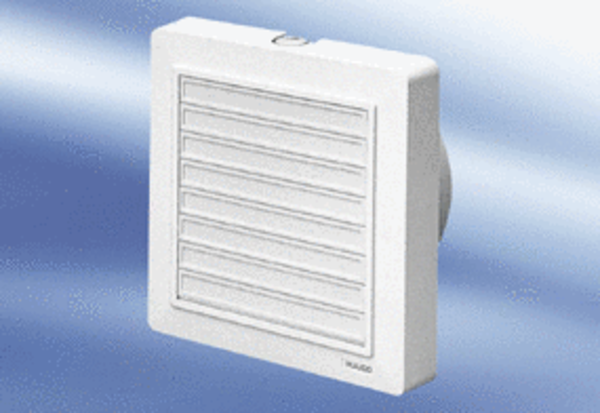 